Уважаемая Лариса Павловна!В рамках исполнения государственного задания, в части выполнения работы по методическому обеспечению образовательной деятельности в целях обеспечения комплексного психолого-педагогического сопровождения обучающихся с ограниченными возможностями здоровья на 2022 год, федеральное государственное бюджетное научное учреждение «Институт коррекционной педагогики Российской академии образования» (далее – «ИКП РАО») направляет на согласование информацию о проведении курсов повышения квалификации по теме: «Участие некоммерческих и общественных организаций в процессе образования обучающихся с ОВЗ и инвалидностью». Объем учебной программы 72 часа. Период реализации программы: 10-15 октября 2022 года. Форма проведения – очно-заочная с применением электронных технологий (выездная сессия не предусмотрена). Программа рассчитана на участие региональных команд, состоящих из специалистов органов государственной власти субъектов Российской Федерации в сфере образования, профессорско-преподавательского состава региональных институтов развития образования, административных, педагогических и иных работников образовательных организаций, осуществляющих деятельность, связанную с организацией участия некоммерческих и общественных организаций в процессе образования обучающихся с ОВЗ и инвалидностью.Программа курсов направлена на совершенствование профессиональных компетенций специалистов, работающих с детьми с ограниченными возможностями здоровья и с инвалидностью, касающихся современных подходов организации участия некоммерческих и общественных организаций в процессе образования обучающихся с ОВЗ и инвалидностью. (проект учебного плана – Приложение 1).Для участия в обучении необходимо направить заявку строго в установленной форме (прилагается) и сканированные копии документов об образовании (квалификации) слушателей. Срок подачи заявок не позднее 06 октября 2022 года. Обучение бесплатное. Вступительные испытания не предусмотрены.Заявки на прохождение обучения принимаются только от органов государственной власти субъектов Российской Федерации в сфере образования (форма – Приложение 2).Квота – 5 человека от субъекта Российской Федерации.По итогам обучения (участие и успешная сдача итоговой аттестации) слушатели получат удостоверение о повышении квалификации установленного образца, которое будет направлено в электронном виде на адрес электронной почты слушателей, указанных при регистрации.Порядок подачи и рассмотрения заявок: 1. Подготовить и направить на почту do@ikp.email заявку и сканированные документы об образовании (см. Форма заявки для участия в Курсах; в теме письма обязательно указать «Курсы «НКО»).2. Каждый слушатель, указанный в заявке, должен самостоятельно пройти регистрацию по ссылке: https://dpo.ikp-rao.ru/event/uni/ Подробнее ознакомиться информацией можно на сайте Института: https://clck.ru/326jiS  Контакты подразделения, курирующего вопрос сбора заявок и проведения обучения: отдел дополнительного образования и совершенствами профессиональных компетенций ИКП РАО –  do@ikp.email +7(977) 963-26-51;  +7 (991)591-68-33; +7 (495)695-59-34 В случае согласования, просим оказать содействие в рассылке письма руководителям органов исполнительной власти субъектов Российской Федерации, осуществляющих государственное управление в сфере образования.Приложение: на 2 л. в 1 экз.Директор ФГБНУ «ИКП РАО»                                                              Т.А. СоловьеваИсп.: Карпова Д.А. (499) 246-96-66Приложение 1Учебный план курса«Участие некоммерческих и общественных организаций в процессе образования обучающихся с ОВЗ и инвалидностью»10 октября – 15 октября 2022 г.ФОРМА ЗАЯВКИ На бланке органа государственной власти субъекта РФ в сфере образованияФГБНУ «ИКП РАО»Исх. рег.№ _______ от «___» _______ 2022 года Заявка на участие в программе повышения профессиональной квалификации «Участие некоммерческих и общественных организаций в процессе образования обучающихся с ОВЗ и инвалидностью» в 2022 гот _________________________________________название субъекта РФПросим зачислить на обучение по программе повышения профессиональной квалификации «Участие некоммерческих и общественных организаций в процессе образования обучающихся с ОВЗ и инвалидностью» следующих слушателей:К данной заявке прилагаем сканированные версии документов:- дипломов об образовании, подтверждающих квалификацию на каждого сотрудника
в количестве_____ ;- свидетельств (справок) об перемене имени ______.Контактное лицо, от органа государственной власти субъекта РФ в сфере образования:ФИО, телефон, e-mail (указать контактны ответственного лица)Руководитель органа государственной власти субъекта РФ в сфере образования / уполномоченное лицо___________									ФИО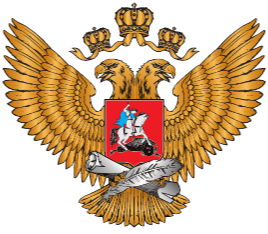 МИНИСТЕРСТВО ПРОСВЕЩЕНИЯРОССИЙСКОЙ ФЕДЕРАЦИИФедеральное государственное бюджетное научное учреждение «ИНСТИТУТ КОРРЕКЦИОННОЙПЕДАГОГИКИ РОССИЙСКОЙ АКАДЕМИИ ОБРАЗОВАНИЯ»119121, Москва, ул. Погодинская, 8, корп. 1тел./факс +7 (499) 245-04-52; e-mail: info@ikp.email Министерство просвещения Российской ФедерацииМИНИСТЕРСТВО ПРОСВЕЩЕНИЯРОССИЙСКОЙ ФЕДЕРАЦИИФедеральное государственное бюджетное научное учреждение «ИНСТИТУТ КОРРЕКЦИОННОЙПЕДАГОГИКИ РОССИЙСКОЙ АКАДЕМИИ ОБРАЗОВАНИЯ»119121, Москва, ул. Погодинская, 8, корп. 1тел./факс +7 (499) 245-04-52; e-mail: info@ikp.email Директору Департамента государственной политики в сфере защиты прав детей Минпросвещения РоссииМИНИСТЕРСТВО ПРОСВЕЩЕНИЯРОССИЙСКОЙ ФЕДЕРАЦИИФедеральное государственное бюджетное научное учреждение «ИНСТИТУТ КОРРЕКЦИОННОЙПЕДАГОГИКИ РОССИЙСКОЙ АКАДЕМИИ ОБРАЗОВАНИЯ»119121, Москва, ул. Погодинская, 8, корп. 1тел./факс +7 (499) 245-04-52; e-mail: info@ikp.email Л.П.ФАЛЬКОВСКОЙ      «19» сентября 2022 г. № 684/08     О направлении на согласование     информационного письмаВремя проведения занятий (МСК)Тема ЗанятийЛектор 10 октября 2022 г.10 октября 2022 г.10 октября 2022 г.10.00-10.45Актуальные направления деятельности некоммерческих и общественных организаций в работе с обучающимися с ОВЗ и их семьямиКарпова Дарья Андреевна, заместитель директора по экспериментальной работе и дополнительному образованию ФГБНУ «ИКП РАО»10.45-12.15Взаимодействие специалиста с НКО по созданию слухоречевой среды для ребенка с ОВЗ Липатова Ольга Николаевна, научный сотрудник лаборатории психолого-педагогических исследований и технологий специального образования лиц с интеллектуальными нарушениями ФГБНУ «ИКП РАО»12.15-13.45Психолого- педагогическая деятельность специалистов системы здравоохранения и образования при сопровождении детей с ОВЗ.Волкова Светлана Валентиновна, к.п.н., старший научный сотрудник лаборатории психолого-педагогических исследований и технологий специального образования лиц с интеллектуальными нарушениями ФГБНУ «ИКП РАО»13.45-14.30Опыт взаимодействия регионального ресурсного центра с НКО на территории Свердловской областиСеменова Елена Владимировна,к.психол.н., руководитель регионального ресурсного центра по развитию системы сопровождения детей с интеллектуальными нарушениями, тяжелыми множественными нарушениями развития на территории Свердловской области. ГБОУ СО «Екатеринбургская школа 3»11 октября 2022 г.11 октября 2022 г.11 октября 2022 г.10.00-12.30Роль НКО в организации системы ранней помощи на территории Российской ФедерацииРазенкова Юлия Анатольевна, д.пед.н., заведующий лабораторией комплексных исследований в области ранней помощи, профессор кафедры специальной психологии и коррекционной педагогики ФГБНУ «ИКП РАО»12.30-14.30Направления психолого-педагогического сопровождения подростков с ЗПР в условиях НКОФедосеева Анна Михайловна, к.психол.н., старший научный сотрудник лаборатории образования и комплексной абилитации детей с задержкой психического развития ФГБНУ "ИКП РАО"12 октября 2022 г.12 октября 2022 г.12 октября 2022 г.10.00-11.30Вызовы времени как стимулы для развития психолого-педагогического сопровождения семей с детьми с синдромом ДаунаЖиянова Полина Львовна, ведущий специалист, преподаватель образовательного центра Благотворительного фонда "Даунсайд Ап", г. Москва.11.30-14.30Сотрудничество НКО иобразовательной организации приреализации психолого-педагогическогосопровождения ребенка с ТМНР и его семьиКремнева Юлия Владимировна, к. социол. н., исполнительный директор МБОО «Сообщество семей слепоглухих»13 октября 2022 г.13 октября 2022 г.13 октября 2022 г.10.00-11.30Системный подход и этика сообщения диагноза как основа поддержки и сопровождения семьи с ребенком с генетическими нарушениями на ранних этапах развитияНечаева Татьяна Николаевна, директор Центра сопровождения семьи Благотворительного Фонда «Даунсайд Ап», г. Москва. 
Черкасова Татьяна Ивановна, исполнительный директор АНО «Я могу! Я есть! Я буду!», Свердловская область, г. Заречный. 
Сиянко Ольга Станиславовна, заместитель генерального директора Благотворительного фонда «Владмама»,  г. Владивосток.12.15-13.00Включение НКО в реализацию адаптированных основных общеобразовательных программ обучающихся с нарушениями зренияИванова Екатерина Александровна, к.псих.н., старший научный сотрудник лаборатории образования и комплексной абилитации детей с нарушениями зрения ФГБНУ «ИКП РАО»13.00 – 14.30Сотрудничество НКО и образовательной организации при реализации психолого-педагогического сопровождения ребенка с ТМНР и его семьиПереверзева Марина Викторовна, к.п.н., старший научный сотрудник лаборатории образования и комплексной абилитации лиц с нарушениями опорно-двигательного аппарата и множественными нарушениями развития ФГБНУ "ИКП РАО"14 октября 2022 г.14 октября 2022 г.14 октября 2022 г.10.00-11.30 Роль НКО в организации комплексной 
аудиолого-педагогической помощи детям с нарушенным слухомНиколаеваТатьяна Вячеславна, д.п.н., заведующий лабораторией образования и комплексной абилитации
и реабилитации детей с нарушением слуха ФГБНУ "ИКП РАО"11.30-13.00Надомное визитирование как форма
реализации ранней помощи семьям с детьми с нарушениями слухаОлешова Варвара Васильевна, ассистент кафедры специального образования и комплексной реабилитации Института специального образования и психологии ГАОУ ВО МГПУ13.00-13.45Роль НКО в развитии услуг ранней помощи в Красноярском краеМатвеева Оксана Михайловна., председатель правления Региональной общественной организацией «Красноярский центр лечебной педагогики», психолог, преподаватель программ ранней помощи, г. Красноярск14.00-15.30Роль ВОГ в развитии образования лиц с 
нарушениями слухаДмитрий Юрьевич 
Алексеевских, к.п.н.,
начальник отдела образования и трудоустройства ОООИ ВОГ15 октября 202215 октября 202215 октября 202210.00-11.30Перспективы развития взаимодействия НКО и государственной системы психолого-педагогического сопровождения детей с нарушениями речиГрибова Ольга Евгеньевна, к.п.н. ведущий научный сотрудник лаборатории образования и комплексной абилитации детей с нарушениями речи11.30-13.00Возможности НКО в предшкольной подготовке детей с расстройствами аутистического спектра
Константинова Ирина Сергеевна, канд.психол наук, ответственный секретарь Экспертного совета РБОО "Центр Лечебной Педагогики" 13.30-15.00Психолого-педагогическое сопровождение школьников с РАС в НКО: нейропсихологическая коррекцияКонстантинова Ирина Сергеевна, канд.психол наук, ответственный секретарь Экспертного совета РБОО "Центр Лечебной Педагогики"Самостоятельная работа слушателей с материалами КурсаИтоговая аттестация (тест)№ п/пНазвание организацииФИО слушателяДолжность квалификация по диплому